Supplemental MaterialA. Supplemental Methods1. Search StrategySupplemental Datasheet-Details of Study SelectionB. Supplemental Results1. Details of Studies Included in the meta-analysesSupplemental Table 1. Demographic data from the primary studies included in each meta-analysis of tDCS vs sham Supplemental Table 2. Demographic data from the primary studies included in each meta-analysis of rTMS vs sham2. Efficacy of tDCS vs Sham2.1 tDCS vs sham: Auditory Hallucinations Rating Scale (AHRS) scores2.2 tDCS vs sham: Positive Psychotic Symptoms2.3 tDCS vs sham: Negative Symptoms 2.4 tDCS vs sham: Overall Symptom SeveritySupplemental Table S3: Effect of moderator variables in tDCS vs Sham  3. Efficacy of rTMS vs Sham3.1 rTMS vs sham: Auditory Hallucinations Rating Scale (AHRS) scores3.2 rTMS vs sham: Positive Psychotic Symptoms3.3 rTMS vs sham: Negative Symptoms 3.4 rTMS vs sham: Overall Symptom SeveritySupplemental Table S4: Effect of moderator variables in rTMS vs Sham  Supplemental Table S5: Subgroup Analysis for rTMS studies4. Safety and TolerabilitySupplemental Table S6. Dropouts and adverse effects reported in studies comparing active tDCS to shamSupplemental Table S7. Dropouts and adverse effects reported in studies comparing active rTMS to sham  C. Supplemental FiguresSupplemental Figure S1: PRISMA Flow Diagram for tDCS studies on schizophreniaSupplemental Figure S2: PRISMA Flow Diagram for rTMS studies on schizophreniaSupplemental Figure S3: Reasons for study exclusionSupplemental Figure S4: Publication biasSupplemental Figure S5: Active versus sham tDCS on Auditory Hallucinations Rating ScaleSupplemental Figure S6: Active versus sham rTMS on Auditory Hallucinations Rating ScaleSupplemental Methods Search Strategy  We conducted a systematic search of the major electronic databases in accordance with the Preferred Reporting Items for Systematic Reviews and Meta-Analyses (PRISMA) criteria.  The following search terms and their combinations were used:” psychosis”, “psychotic”, “schizophrenia”, “positive symptoms”, “negative symptoms”, “auditory verbal hallucinations”, “auditory hallucinations”, “hallucinations”, ““transcranial magnetic stimulation”, “TMS”,  “repetitive transcranial magnetic stimulation”, “rTMS”, transcranial direct current stimulation”, “tDCS”, The following databases were searched from January 1st 1996 – February 1st 2017: Cochrane Central Register of Controlled Trials, ClinicalTrials.gov, Cochrane Database of Systematic Reviews, Embase Psychiatry, Ovid Medline, PubMed and PsychINFO.  All articles were searched for cross references.Supplemental Results Details of Studies Included in the meta-analysesEfficacy of tDCS vs Sham2.1. tDCS vs sham: Auditory Hallucinations Rating Scale (AHRS) scoresWe compiled data from 3 studies[1–3] that used the Auditory Hallucinations Rating Scale (AHRS) score as the outcome measure.  This data set involved 39 patients allocated to the active tDCS condition and 36 patients allocated to the sham condition.  Patients in the active treatment group had a mean age of 40.30 years (range 36.7-43.8), were predominantly male (70.98%), had a mean illness duration of 13.59 years (range 11.80-15.38), and received an average daily antipsychotic dose of 508.50mg CPZE (range 23-994). The mean tDCS cumulative stimulation was 66.67 (range 40-80) and the mean tDCS density of administration was 1.67 (range 1-2).  Patients in the sham treatment group had a mean age of 37.47 years (range 35.10-40), were predominantly male (65.83%), had a mean illness duration of 14.41 years (range 12.20-16.62), and received an average daily antipsychotic dose of 362.70mg CPZE (range 25.40-1209).  Despite a moderate reduction in AHRS scores (Hedge’s g=-0.63) the effect of active treatment was not significant (p=0.23) (supplemental Figure S5). No moderator variables were examined due to insufficient data. 2.2. tDCS vs sham: Positive Psychotic SymptomsWe analysed data from 7 tDCS studies[1,3–8] based on the PANSS positive symptoms subscale derived from 97 patients allocated to active tDCS and 93 patients allocated to the sham condition. Patients allocated to active tDCS had a mean age of 41.56 years (range 36.70-46.76), were mostly male (69.75% male), had a mean illness duration of 11.43 years (range 7.10-15.38) and received an average daily antipsychotic dose of 525.27mg CPZE (range 23-994). The mean tDCS cumulative stimulation was 46.46 (range 28-80) and the mean tDCS density of administration was 1.16 (range 0.71-2). Patients allocated to the sham condition had a mean age of 37.61 years (range 34.10-44.88), were mostly male (73.83%), had a mean illness duration of 14.21 years (range 12.20-16.62) and received an average daily antipsychotic dose of 571.97mg CPZE (range 25.40-1209). Hedge’s g effect size was -0.10 which did not reach statistical significance (p=0.59).  The I2 statistic for this analysis was 42.31%.	Details of the moderator analyses are shown in Supplementary Table S3. We found no significant effect of age, sex, tDCS cumulative stimulation or tDCS density of administration (p>0.40). Moderator analysis of illness duration and antipsychotic dose were not calculated due to insufficient data. 2.3. tDCS vs sham: Negative SymptomsWe analyzed data from the PANSS negative symptoms subscale score from the same 7 studies[1,3–8] considered above.  There was a significant effect of treatment (Hedge’s g=-0.63, p=0.02) and evidence of significant heterogeneity (I2= 69.70%). Details of the moderator analyses are shown in Supplementary Table S3. We only found a significant effect of age in the sham treatment group (coefficient=0.16, p=0.005). The effect of illness duration and antipsychotic dose were not calculated due to insufficient data.2.4. tDCS vs sham: Overall Symptom SeverityWe included 6 studies[1,3–5,7,8] that provided data on the PANSS total score from 86 patients allocated to active tDCS and 77 patients allocated to sham treatment. Patients allocated to the active tDCS group had a mean age of 42.53 years (range 38.4-46.76), were predominantly male (68.245%), had a mean illness duration of 11.24 years (range 7.10-15.38 years), and received a mean daily antipsychotic dose of 776.4mg CPZE (range 558-994). The mean tDCS cumulative stimulation was 40.87 (range 28.4-80) and the mean tDCS density of administration was 1.02 (range 0.71-2).  Patients allocated to the sham group had a mean age of 37.67 years (range 34.1-44.88), were predominantly male (77.71%), had a mean illness duration of 15.21 years (range 13.8-16.62), and received a mean daily antipsychotic dose of 845.25mg CPZE (range 481.50-1209). There was no significant symptom reduction with active treatment (Hedge’s g= -0.48, p=0.12). I2 statistic for heterogeneity was 72.95%. Moderator analyses of illness duration and mean medication dosage were not performed due to insufficient primary data. All other moderator analyses were not significant as detailed in Supplemental Table S3. Efficacy of rTMS vs Sham3.1. rTMS vs sham: Auditory Hallucinations Rating Scale (AHRS) scoresWe analysed 12 studies[9–20] reporting data on the AHRS from 307 patients receiving active rTMS and 206 patients receiving sham treatment.  Patients allocated to active rTMS had a mean age of 39.12 years (range 33.83-46), mean duration of illness of 15.42 years (range 9.1-22.2), and received a mean daily antipsychotic dose of 516.37mg CPZE (range 176.8-810.8). Patients allocated to the sham condition had a mean age was 38.93 years (range 34-42), mean duration of illness of 16.37 years (range 15.08-18.5), and received a mean daily antipsychotic dose of 659.6mg (range 355-1030.7). There was a moderate over-representation of males in both the active rTMS (57.52%) and sham (55.09%) treatment groups. The mean rTMS density of administration was 1.16 (range 0.71-2) and mean rTMS cumulative stimulation was 8405.385 (range 681.6-90000). Active treatment was associated with significant symptom reduction (Hedge’s g=–0.54, p=0.0003) and the I2 statistic (63.39%) indicated moderate heterogeneity (supplemental Figure S6). Details of the moderator analyses are shown in Supplemental Table 4. We found effect of age in the sham groups (coefficient=0.14, p=0.0001) but not sex (p>0.70). In the active rTMS condition there was a statistically significant effect of antipsychotic dose (coefficient=0.003, p=0.03) but not of cumulative stimulation or density of administration (p>0.25). We did not examine the effect of illness duration and cumulative rTMS stimulation due to insufficient primary data.3.2. rTMS vs sham: Composite Hallucinations ScoreWe analyzed data from 14 studies[9–22] on the composite hallucinations score derived from 340 patients allocated to active rTMS and 238 patients allocated to the sham condition. Patients in the active rTMS condition had a mean of 38.26 years (range 30.4-46), mean illness duration of 16.39 years (range 9.1-22.2), and received an average daily antipsychotic dose of 516.37mg CPZE (range 176.8-810.8). Patients in the sham condition had a mean age of 38.03 years (range 33.2-41), mean illness duration of 16.50 years (range 15.08-19), and received an average daily antipsychotic dose of 659.6mg CPZE (range 355-1030.7). There was a moderate over-representation of males in both the active rTMS (57.14%) and sham (53.63%) treatment groups. The mean rTMS cumulative stimulation was 7960.87 (639-90000) and the mean rTMS density of administration was 1.04 (0.71-2). There was a significant effect of rTMS treatment (Hedge’s g=-0.51, p=0.00016) and moderate heterogeneity (I2=58.81%). Details of the moderator analyses are shown in supplemental Table S4. There was no effect of sex, illness duration density of administration or cumulative stimulation (p>0.12), There was a small but significant effect of age in the treatment (coefficient 0.08, p=0.03) and sham groups (coefficient=-0.001, p<0.0001). Higher antipsychotic dose was associated with diminished effect of active treatment (coefficient=0.003, p=0.03).  3.3. rTMS vs Sham: Positive Psychotic SymptomsWe analyzed data from 22 studies[9,12,15–17,19,20,22–36] reporting PANSS positive symptoms subscale scores from 585 patients undergoing active rTMS treatment and 414 patients allocated to sham treatment. Patients in the active rTMS group had a mean age of 37.05 years (range 30.2-43.8), mean illness duration of 10.80 years (range 3.81-22.2), and received a mean daily antipsychotic dose of 444.1786mg CPZE (range 214.16-1168). Patients in the sham condition had a mean age 35.81 years (range 29.5-42), mean illness duration of 11.53 years (range 4.13-19), and received a mean daily antipsychotic dose of 584.14mg CPZE (range 247.73-1309). There was an over-representation of males in both active rTMS (64.92%) and the sham (65.85%) sham treatment group. The mean rTMS cumulative stimulation was 6201.70 (range 85.2-90000) and the mean rTMS density of administration was 0.88 (range 0.04-2). There no significant effect of treatment (Hedge’s g= 0.29, p=0.14). The I2 statistic for this analysis was 87.88% suggesting considerable heterogeneity. We found small but significant effect of age in the active (coefficient=0.20, p<0.0001) and in the sham condition (coefficient=0.11, p=0.006). The effect of all other moderator variables was not significant (p>0.08).  Moderator effects of illness duration were not examined due to insufficient primary data.  Of the 22 studies, 10 studies[23,24,26,28–32,35,36] targeted the dorsolateral prefrontal cortex. In this subset, a significant effect of treatment was observed (Hedges g=1.003, p=0.008).  Eleven studies[9,12,15–17,19,20,22,25,33,34] targeted the left temporoparietal junction. In this subset, no significant effect of treatment was found (Hedge’s g=-0.14, P>0.38. One study targeted the cerebellum[27].3.4. rTMS vs sham: Negative SymptomsWe analyzed data from 19 studies[16,17,20,22–37] reporting on changes in the PANSS negative symptoms subscale score from 496 patients undergoing active rTMS and 373 patients undergoing sham treatment. Patients in the active rTMS group had a mean age of 37.76 years (range 29.83-49.1), mean illness duration of 10.52 years (range 4.91-20.53), and received a mean daily antipsychotic dose of 478.89mg CPZE (range 216.92-1168). Patients in the sham treatment group had a mean age of 38.11 years (range 29.5-47.92), mean illness duration of 12.35 years (range 5.89-27.3), and received a mean daily antipsychotic dose of 563.917mg CPZE (range 247.73-1309). There was an over-representation of males in both active rTMS (64.92%) and sham (65.85%) treatment groups. The mean rTMS cumulative stimulation was 6513.78 (range 85.2-90000) and mean rTMS density of administration 0.89 (range 0.47-2). There was a significant effect of treatment (Hedges g=-0.49, p=0.01) with evidence of considerable heterogeneity (I2=86.60%).   Older age was associated with greater improvement in symptoms both in active (coefficient=-0.09, p=0.001) and sham (coefficient=-0.09, p=0.004) treatment groups while male sex was associated with a small reduction in active treatment efficacy (coefficient=0.03, p=0.03). No other moderate effect was significant (p>0.06). Moderator analyses for illness duration were not performed due to insufficient data. We were able to examine the effect of target location in 18 studies; 11 [23,24,26,28–32,35–37] targeted the dorsolateral prefrontal cortex and 7[16,17,20,22,25,33,34] targeted the left temporoparietal junction. Targeting the prefrontal cortex was associated with significant reduction in negative symptoms (Hedge’s g=-0.73, p=0.014) while targeting the temporoparietal junction had no effect (Hedge’s g=-0.07, p=0.67).  3.5. rTMS vs sham: Overall Symptom Severity We analyzed data from 18 studies[9,11,15,16,25,27–39], reporting PANSS total scores derived from 467 patients receiving active rTMS and 350 patients receiving sham treatment.  Patients in the active rTMS group had a mean age of 37.58 years (range 30.2 – 40.87), a mean illness duration of 10.81 years (range 3.81 – 22.2), and received a mean daily antipsychotic dose of 337.89mg CPZE (range 214.16-475). Patients in the sham treatment group had a mean age of 37.66 years (range 29.5-46.87), a mean illness duration of 10.83 years (range 4.13-19), and received a mean daily antipsychotic dose of 406.91mg CPZE (range 247.73-653.30). There was an over-representation of males in the active rTMS (66.23%) and sham (64.87%). The mean rTMS cumulative stimulation was 6790.58 (range 85.2-90000) and mean rTMS density of administration was 0.80 (range 0.47-2).  There was no significant effect of treatment (Hedge’s g=-0.29, p=0.06) and the level of heterogeneity was high (I2= 78.63%). Details of the moderator analyses are shown in supplemental table S4. Older age was associated with marginally greater symptoms reduction in the sham group (coefficient=-0.06, p=0.02) but no other moderator effects were significant (p>0.07). Moderator analysis for illness duration was not performed due to insufficient primary data. Eleven studies[26,28–32,35–38] targeted the dorsolateral prefrontal cortex and 6 studies targeted the temporoparietal junction[9,11,15,16,33,34].  Total symptoms severity showed a significant increase in the former (Hedge’s g= 0.05, p=0.03) but not the latter (Hedge’s g=-0.12, P=0.33).  Safety and TolerabilityDetails of reported adverse effects and dropouts from each tDCS study are summarized in supplemental Table S5 and corresponding data for each rTMS study are shown in supplemental Table S6. The procedure was well tolerated across all studies for both tDCS and rTMS and none of the reported adverse effects required more than minor medical attention. No persisting adverse effects were reported for either treatment modality. Supplemental Figure S1: PRISMA Flow Diagram for tDCS in schizophrenia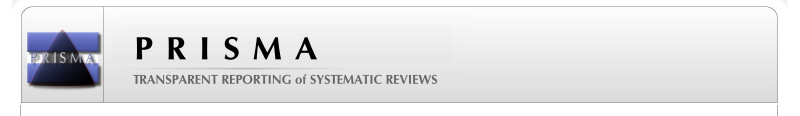 Supplemental Figure S2: PRISMA Flow Diagram for rTMS studies on schizophrenia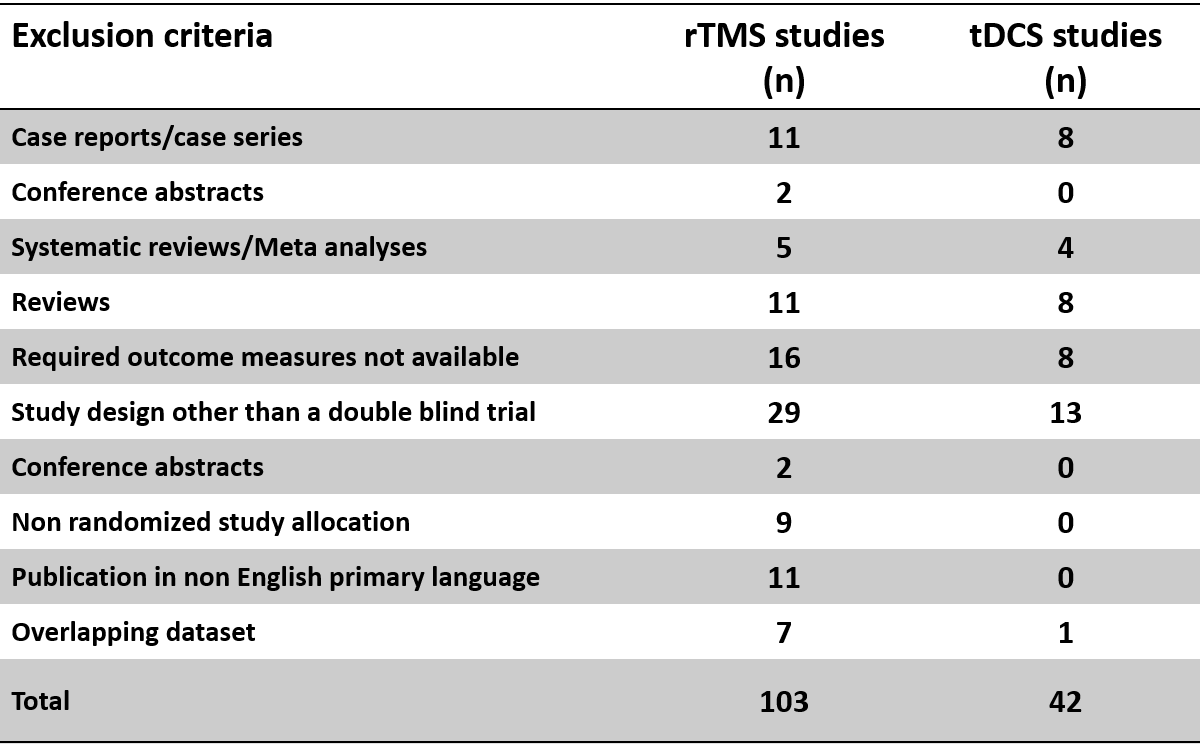 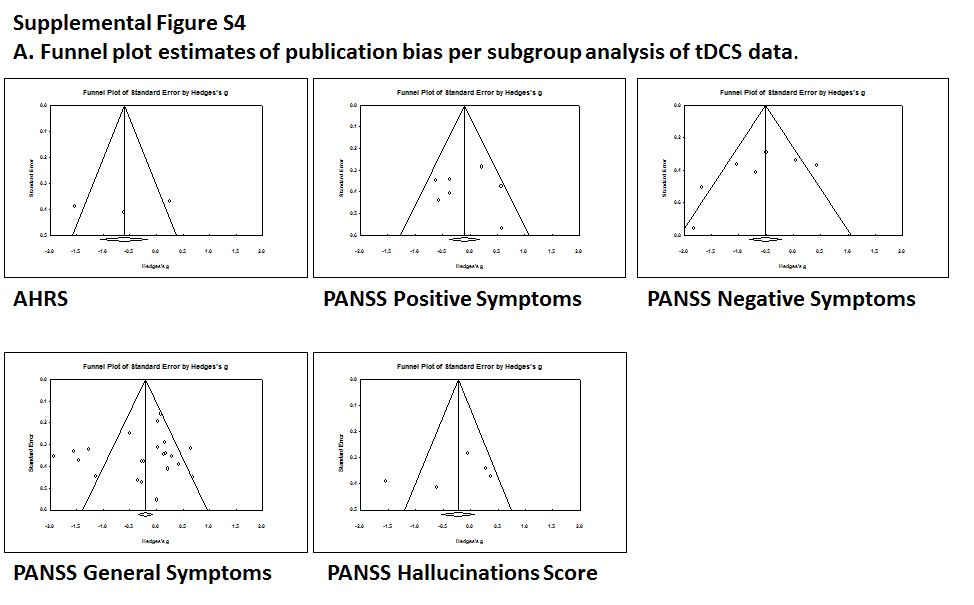 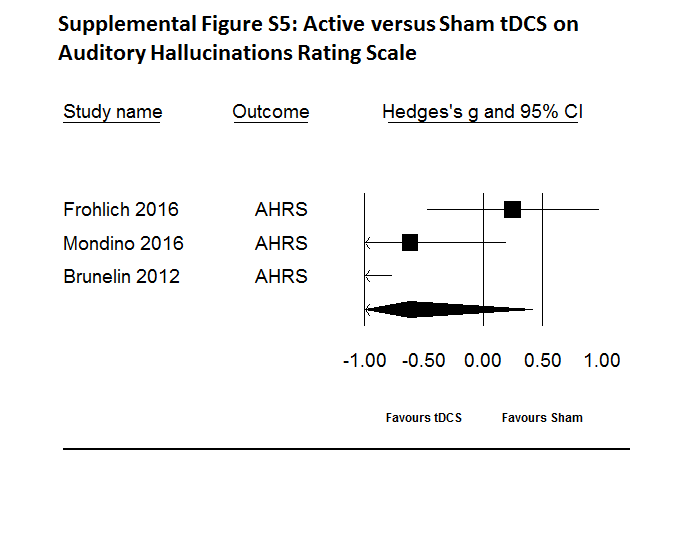 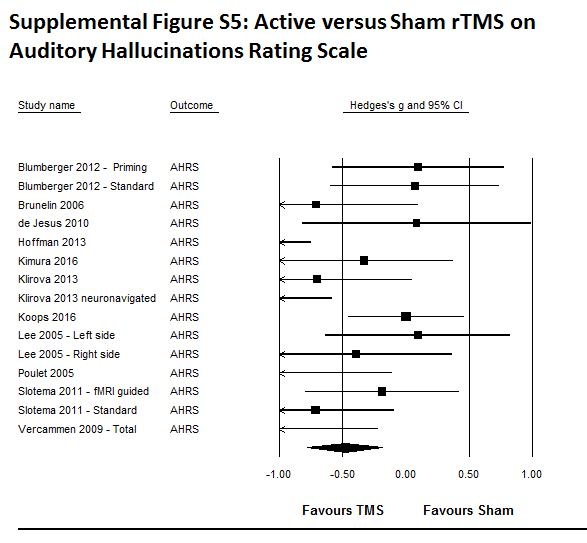 References[1]	Fröhlich F, Burrello TN, Mellin JM, Cordle AL, Lustenberger CM, Gilmore JH, et al. Exploratory study of once-daily transcranial direct current stimulation (tDCS) as a treatment for auditory hallucinations in schizophrenia. Eur Psychiatry 2016;33:54–60. doi:10.1016/j.eurpsy.2015.11.005.[2]	Mondino M, Brunelin J, Palm U, Brunoni AR, Poulet E, Fecteau S. Transcranial direct current stimulation for the treatment of refractory symptoms of schizophrenia. Current evidence and future directions. Curr Pharm Des 2015:3373–83.[3]	Brunelin J, Mondino M, Gassab L, Haesebaert F, Gaha L, Suaud-Chagny M-FF, et al. Examining transcranial direct-current stimulation (tDCS) as a treatment for hallucinations in schizophrenia. Am J Psychiatry 2012;169:719–24. doi:10.1176/appi.ajp.2012.11071091.[4]	Fitzgerald PB, McQueen S, Daskalakis ZJ, Hoy KE. A Negative Pilot Study of Daily Bimodal Transcranial Direct Current Stimulation in Schizophrenia. Brain Stimul 2014;7:813–6. doi:10.1016/j.brs.2014.08.002.[5]	Gomes JS, Shiozawa P, Dias ÁM, Valverde Ducos D, Akiba H, Trevizol AP, et al. Left Dorsolateral Prefrontal Cortex Anodal tDCS Effects on Negative Symptoms in Schizophrenia. Brain Stimul 8:989–91. doi:10.1016/j.brs.2015.07.033.[6]	Mondino M, Jardri R, Suaud-Chagny M-F, Saoud M, Poulet E, Brunelin J. Effects of Fronto-Temporal Transcranial Direct Current Stimulation on Auditory Verbal Hallucinations and Resting-State Functional Connectivity of the Left Temporo-Parietal Junction in Patients With Schizophrenia. Schizophr Bull 2016;42:318–26. doi:10.1093/schbul/sbv114.[7]	Smith RC, Boules S, Mattiuz S, Youssef M, Tobe RH, Sershen H, et al. Effects of transcranial direct current stimulation (tDCS) on cognition, symptoms, and smoking in schizophrenia: A randomized controlled study. Schizophr Res 2015;168:260–6. doi:10.1016/j.schres.2015.06.011.[8]	Palm U, Keeser D, Hasan A, Kupka MJ, Blautzik J, Sarubin N, et al. Prefrontal Transcranial Direct Current Stimulation for Treatment of Schizophrenia With Predominant Negative Symptoms: A Double-Blind, Sham-Controlled Proof-of-Concept Study. Schizophr Bull 2016;42:1253–61. doi:10.1093/schbul/sbw041.[9]	Blumberger DM, Christensen BK, Zipursky RB, Moller B, Chen R, Fitzgerald PB, et al. MRI-targeted repetitive transcranial magnetic stimulation of Heschl’s gyrus for refractory auditory hallucinations. Brain Stimul 2012;5:577–85. doi:10.1016/j.brs.2011.12.002.[10]	Brunelin J, Poulet E, Bediou B, Kallel L, Dalery J, D’amato T, et al. Low frequency repetitive transcranial magnetic stimulation improves source monitoring deficit in hallucinating patients with schizophrenia. Schizophr Res 2006;81:41–5. doi:10.1016/j.schres.2005.10.009.[11]	de Jesus DR, Gil A, Barbosa L, Lobato MI, Magalhães PV da S, Favalli GP de S, et al. A pilot double-blind sham-controlled trial of repetitive transcranial magnetic stimulation for patients with refractory schizophrenia treated with clozapine. Psychiatry Res 2011;188:203–7. doi:10.1016/j.psychres.2010.11.022.[12]	Hoffman RE, Gueorguieva R, Hawkins KA, Varanko M, Boutros NN, Wu Y, et al. Temporoparietal transcranial magnetic stimulation for auditory hallucinations: safety, efficacy and moderators in a fifty patient sample. Biol Psychiatry 2005;58:97–104. doi:10.1016/j.biopsych.2005.03.041.[13]	Hoffman RE, Wu K, Pittman B, Cahill JD, Hawkins KA, Fernandez T, et al. Transcranial magnetic stimulation of Wernicke’s and Right homologous sites to curtail “voices”: a randomized trial. Biol Psychiatry 2013;73:1008–14. doi:10.1016/j.biopsych.2013.01.016.[14]	Kimura H, Kanahara N, Takase M, Yoshida T, Watanabe H, Iyo M. A randomized, sham-controlled study of high frequency rTMS for auditory hallucination in schizophrenia. Psychiatry Res 2016;241:190–4. doi:10.1016/j.psychres.2016.04.119.[15]	Klirova M, Horacek J, Novak T, Cermak J, Spaniel F, Skrdlantova L, et al. Individualized rTMS neuronavigated according to regional brain metabolism ((18)FGD PET) has better treatment effects on auditory hallucinations than standard positioning of rTMS: a double-blind, sham-controlled study. Eur Arch Psychiatry Clin Neurosci 2013;263:475–84. doi:10.1007/s00406-012-0368-x.[16]	Koops S, van Dellen E, Schutte MJL, Nieuwdorp W, Neggers SFW, Sommer IEC. Theta Burst Transcranial Magnetic Stimulation for Auditory Verbal Hallucinations: Negative Findings From a Double-Blind-Randomized Trial. Schizophr Bull 2016;42:250–7. doi:10.1093/schbul/sbv100.[17]	Lee S-H, Kim W, Chung Y-C, Jung K-H, Bahk W-M, Jun T-Y, et al. A double blind study showing that two weeks of daily repetitive TMS over the left or right temporoparietal cortex reduces symptoms in patients with schizophrenia who are having treatment-refractory auditory hallucinations. Neurosci Lett 2005;376:177–81. doi:10.1016/j.neulet.2004.11.048.[18]	Poulet E, Brunelin J, Bediou B, Bation R, Forgeard L, Dalery J, et al. Slow transcranial magnetic stimulation can rapidly reduce resistant auditory hallucinations in schizophrenia. Biol Psychiatry 2005;57:188–91. doi:10.1016/j.biopsych.2004.10.007.[19]	Slotema CW, Blom JD, de Weijer AD, Diederen KM, Goekoop R, Looijestijn J, et al. Can low-frequency repetitive transcranial magnetic stimulation really relieve medication-resistant auditory verbal hallucinations? Negative results from a large randomized controlled trial. Biol Psychiatry 2011;69:450–6. doi:10.1016/j.biopsych.2010.09.051.[20]	Vercammen A, Knegtering H, Bruggeman R, Westenbroek HM, Jenner JA, Slooff CJ, et al. Effects of bilateral repetitive transcranial magnetic stimulation on treatment resistant auditory-verbal hallucinations in schizophrenia: a randomized controlled trial. Schizophr Res 2009;114:172–9. doi:10.1016/j.schres.2009.07.013.[21]	Rosenberg O, Gersner R, Klein LD, Kotler M, Zangen A, Dannon P. Deep transcranial magnetic stimulation add-on for the treatment of auditory hallucinations: a double-blind study. Ann Gen Psychiatry 2012;11:13. doi:10.1186/1744-859X-11-13.[22]	McIntosh AM, Semple D, Tasker K, Harrison LK, Owens DGC, Johnstone EC, et al. Transcranial magnetic stimulation for auditory hallucinations in schizophrenia. Psychiatry Res 2004;127:9–17. doi:10.1016/j.psychres.2004.03.005.[23]	Barr MS, Farzan F, Tran LC, Fitzgerald PB, Daskalakis ZJ. A randomized controlled trial of sequentially bilateral prefrontal cortex repetitive transcranial magnetic stimulation in the treatment of negative symptoms in schizophrenia. Brain Stimul 2012;5:337–46. doi:10.1016/j.brs.2011.06.003.[24]	Dlabac-de Lange JJ, Bais L, van Es FD, Visser BGJ, Reinink E, Bakker B, et al. Efficacy of bilateral repetitive transcranial magnetic stimulation for negative symptoms of schizophrenia: results of a multicenter double-blind randomized controlled trial. Psychol Med 2015;45:1263–75. doi:10.1017/S0033291714002360.[25]	Fitzgerald PB, Benitez J, Daskalakis JZ, Brown TL, Marston NAU, de Castella A, et al. A double-blind sham-controlled trial of repetitive transcranial magnetic stimulation in the treatment of refractory auditory hallucinations. J Clin Psychopharmacol 2005;25:358–62.[26]	Fitzgerald PB, Herring S, Hoy K, McQueen S, Segrave R, Kulkarni J, et al. A study of the effectiveness of bilateral transcranial magnetic stimulation in the treatment of the negative symptoms of schizophrenia. Brain Stimul 2008;1:27–32. doi:10.1016/j.brs.2007.08.001.[27]	Garg S, Sinha VK, Tikka SK, Mishra P, Goyal N. The efficacy of cerebellar vermal deep high frequency (theta range) repetitive transcranial magnetic stimulation (rTMS) in schizophrenia: A randomized rater blind-sham controlled study. Psychiatry Res 2016;243:413–20. doi:10.1016/j.psychres.2016.07.023.[28]	Holi MM, Eronen M, Toivonen K, Toivonen P, Marttunen M, Naukkarinen H. Left prefrontal repetitive transcranial magnetic stimulation in schizophrenia. Schizophr Bull 2004;30:429–34.[29]	Klein E, Kolsky Y, Puyerovsky M, Koren D, Chistyakov A, Feinsod M. Right prefrontal slow repetitive transcranial magnetic stimulation in schizophrenia: a double-blind sham-controlled pilot study. Biol Psychiatry 1999;46:1451–4.[30]	Prikryl R, Kasparek T, Skotakova S, Ustohal L, Kucerova H, Ceskova E. Treatment of negative symptoms of schizophrenia using repetitive transcranial magnetic stimulation in a double-blind, randomized controlled study. Schizophr Res 2007;95:151–7. doi:10.1016/j.schres.2007.06.019.[31]	Prikryl R, Ustohal L, Kucerova HP, Kasparek T, Jarkovsky J, Hublova V, et al. Repetitive transcranial magnetic stimulation reduces cigarette consumption in schizophrenia patients. Prog Neuropsychopharmacol Biol Psychiatry 2014;49:30–5. doi:10.1016/j.pnpbp.2013.10.019.[32]	Quan WX, Zhu XL, Qiao H, Zhang WF, Tan SP, Zhou DF, et al. The effects of high-frequency repetitive transcranial magnetic stimulation (rTMS) on negative symptoms of schizophrenia and the follow-up study. Neurosci Lett 2015;584:197–201. doi:10.1016/j.neulet.2014.10.029.[33]	Rosa MO, Gattaz WF, Rosa MA, Rumi DO, Tavares H, Myczkowski M, et al. Effects of repetitive transcranial magnetic stimulation on auditory hallucinations refractory to clozapine. J Clin Psychiatry 2007;68:1528–32.[34]	Saba G, Verdon CM, Kalalou K, Rocamora JF, Dumortier G, Benadhira R, et al. Transcranial magnetic stimulation in the treatment of schizophrenic symptoms: a double blind sham controlled study. J Psychiatr Res 2006;40:147–52. doi:10.1016/j.jpsychires.2005.02.008.[35]	Wobrock T, Guse B, Cordes J, Wölwer W, Winterer G, Gaebel W, et al. Left prefrontal high-frequency repetitive transcranial magnetic stimulation for the treatment of schizophrenia with predominant negative symptoms: a sham-controlled, randomized multicenter trial. Biol Psychiatry 2015;77:979–88. doi:10.1016/j.biopsych.2014.10.009.[36]	Zhao S, Kong J, Li S, Tong Z, Yang C, Zhong H. Randomized controlled trial of four protocols of repetitive transcranial magnetic stimulation for treating the negative symptoms of schizophrenia. Shanghai Arch Psychiatry 2014;26:15–21. doi:10.3969/j.issn.1002-0829.2014.01.003.[37]	Rabany L, Deutsch L, Levkovitz Y. Double-blind, randomized sham controlled study of deep-TMS add-on treatment for negative symptoms and cognitive deficits in schizophrenia. J Psychopharmacol 2014;28:686–90. doi:10.1177/0269881114533600.[38]	Li Z, Yin M, Lyu X-L, Zhang L-L, Du X-D, Hung GC-L. Delayed effect of repetitive transcranial magnetic stimulation (rTMS) on negative symptoms of schizophrenia: Findings from a randomized controlled trial. Psychiatry Res 2016;240:333–5. doi:10.1016/j.psychres.2016.04.046.[39]	Prikryl R, Ustohal L, Prikrylova Kucerova H, Kasparek T, Venclikova S, Vrzalova M, et al. A detailed analysis of the effect of repetitive transcranial magnetic stimulation on negative symptoms of schizophrenia: a double-blind trial. Schizophr Res 2013;149:167–73. doi:10.1016/j.schres.2013.06.015.Supplemental Table S1. Demographic data from the primary studies included in each meta-analysis of tDCS vs shamSupplemental Table S1. Demographic data from the primary studies included in each meta-analysis of tDCS vs shamSupplemental Table S1. Demographic data from the primary studies included in each meta-analysis of tDCS vs shamSupplemental Table S1. Demographic data from the primary studies included in each meta-analysis of tDCS vs shamSupplemental Table S1. Demographic data from the primary studies included in each meta-analysis of tDCS vs shamSupplemental Table S1. Demographic data from the primary studies included in each meta-analysis of tDCS vs shamSupplemental Table S1. Demographic data from the primary studies included in each meta-analysis of tDCS vs shamSupplemental Table S1. Demographic data from the primary studies included in each meta-analysis of tDCS vs shamSupplemental Table S1. Demographic data from the primary studies included in each meta-analysis of tDCS vs shamSupplemental Table S1. Demographic data from the primary studies included in each meta-analysis of tDCS vs shamSupplemental Table S1. Demographic data from the primary studies included in each meta-analysis of tDCS vs shamAHRSAHRSComposite HallucinationsComposite HallucinationsPANSS PositivePANSS PositivePANSS NegativePANSS NegativePANSS TotalPANSS TotalActive (n)39398080979797978686Sham (n)36366161939393937777Active ConditionActive ConditionActive ConditionActive ConditionActive ConditionActive ConditionActive ConditionActive ConditionActive ConditionActive ConditionActive ConditionMeanRangeMeanRangeMeanRangeMeanRangeMeanRangeAge (years) 40.337-4441.9c37-47c41.537-4741.537-4742.538-47Sex (%male)  70.9a70-7374.7a,c70-85a,c69.7a,c50-83a,c69.7a,c50-83a,c68.250-83Illness duration (years)13.512-15--11.47-15a,c,d,e11.47-15a,c,d,e11.27-15Medication dose (CPZE)Active tDCS508.523-994--525.223-994b-e525.223-994b-e776.4b-e558-994tDCS cumulative stimulation66.640-8053.628.4-8046.428.4-80 46.428.4-8040.8728.4- 80Sham ConditionSham ConditionSham ConditionSham ConditionSham ConditionSham ConditionSham ConditionSham ConditionSham ConditionSham ConditionSham ConditionAge (years)37.435-4039.3c35-45c37.634-4537.634-4537.634- 45%male  65.8a58-7364.7a,c58-73a,c73.8a,c58-100a,c73.8a,c58-100a,c77.762-100Illness duration (years)14.412-17--14.212-17a,c-e14.212-17a,c-e15.214-17Medication dose (CPZE) 362.725-1209--571.925-1209b-e571.925-1209b-e845.2,c,d,e482-1209adata not reported in Brunelin 2012; bdata not reported in Frohlich 2016; cdata not reported in Fitzgerald 2014; ddata not reported in Gomes 2015; edata not reported in Smith 2015.  Dashes indicate insufficient data for calculation of mean valuesAHRS=Auditory Hallucinations Rating Scale, CPZE=Chlorpromazine Equivalence dose (mg), PANSS =Positive and Negative Syndrome Scale, tDCS=Transcranial Direct Current Stimulationadata not reported in Brunelin 2012; bdata not reported in Frohlich 2016; cdata not reported in Fitzgerald 2014; ddata not reported in Gomes 2015; edata not reported in Smith 2015.  Dashes indicate insufficient data for calculation of mean valuesAHRS=Auditory Hallucinations Rating Scale, CPZE=Chlorpromazine Equivalence dose (mg), PANSS =Positive and Negative Syndrome Scale, tDCS=Transcranial Direct Current Stimulationadata not reported in Brunelin 2012; bdata not reported in Frohlich 2016; cdata not reported in Fitzgerald 2014; ddata not reported in Gomes 2015; edata not reported in Smith 2015.  Dashes indicate insufficient data for calculation of mean valuesAHRS=Auditory Hallucinations Rating Scale, CPZE=Chlorpromazine Equivalence dose (mg), PANSS =Positive and Negative Syndrome Scale, tDCS=Transcranial Direct Current Stimulationadata not reported in Brunelin 2012; bdata not reported in Frohlich 2016; cdata not reported in Fitzgerald 2014; ddata not reported in Gomes 2015; edata not reported in Smith 2015.  Dashes indicate insufficient data for calculation of mean valuesAHRS=Auditory Hallucinations Rating Scale, CPZE=Chlorpromazine Equivalence dose (mg), PANSS =Positive and Negative Syndrome Scale, tDCS=Transcranial Direct Current Stimulationadata not reported in Brunelin 2012; bdata not reported in Frohlich 2016; cdata not reported in Fitzgerald 2014; ddata not reported in Gomes 2015; edata not reported in Smith 2015.  Dashes indicate insufficient data for calculation of mean valuesAHRS=Auditory Hallucinations Rating Scale, CPZE=Chlorpromazine Equivalence dose (mg), PANSS =Positive and Negative Syndrome Scale, tDCS=Transcranial Direct Current Stimulationadata not reported in Brunelin 2012; bdata not reported in Frohlich 2016; cdata not reported in Fitzgerald 2014; ddata not reported in Gomes 2015; edata not reported in Smith 2015.  Dashes indicate insufficient data for calculation of mean valuesAHRS=Auditory Hallucinations Rating Scale, CPZE=Chlorpromazine Equivalence dose (mg), PANSS =Positive and Negative Syndrome Scale, tDCS=Transcranial Direct Current Stimulationadata not reported in Brunelin 2012; bdata not reported in Frohlich 2016; cdata not reported in Fitzgerald 2014; ddata not reported in Gomes 2015; edata not reported in Smith 2015.  Dashes indicate insufficient data for calculation of mean valuesAHRS=Auditory Hallucinations Rating Scale, CPZE=Chlorpromazine Equivalence dose (mg), PANSS =Positive and Negative Syndrome Scale, tDCS=Transcranial Direct Current Stimulationadata not reported in Brunelin 2012; bdata not reported in Frohlich 2016; cdata not reported in Fitzgerald 2014; ddata not reported in Gomes 2015; edata not reported in Smith 2015.  Dashes indicate insufficient data for calculation of mean valuesAHRS=Auditory Hallucinations Rating Scale, CPZE=Chlorpromazine Equivalence dose (mg), PANSS =Positive and Negative Syndrome Scale, tDCS=Transcranial Direct Current Stimulationadata not reported in Brunelin 2012; bdata not reported in Frohlich 2016; cdata not reported in Fitzgerald 2014; ddata not reported in Gomes 2015; edata not reported in Smith 2015.  Dashes indicate insufficient data for calculation of mean valuesAHRS=Auditory Hallucinations Rating Scale, CPZE=Chlorpromazine Equivalence dose (mg), PANSS =Positive and Negative Syndrome Scale, tDCS=Transcranial Direct Current Stimulationadata not reported in Brunelin 2012; bdata not reported in Frohlich 2016; cdata not reported in Fitzgerald 2014; ddata not reported in Gomes 2015; edata not reported in Smith 2015.  Dashes indicate insufficient data for calculation of mean valuesAHRS=Auditory Hallucinations Rating Scale, CPZE=Chlorpromazine Equivalence dose (mg), PANSS =Positive and Negative Syndrome Scale, tDCS=Transcranial Direct Current Stimulationadata not reported in Brunelin 2012; bdata not reported in Frohlich 2016; cdata not reported in Fitzgerald 2014; ddata not reported in Gomes 2015; edata not reported in Smith 2015.  Dashes indicate insufficient data for calculation of mean valuesAHRS=Auditory Hallucinations Rating Scale, CPZE=Chlorpromazine Equivalence dose (mg), PANSS =Positive and Negative Syndrome Scale, tDCS=Transcranial Direct Current StimulationSupplemental Table S2. Demographic data from the primary studies included in each meta-analysis of rTMS vs shamSupplemental Table S2. Demographic data from the primary studies included in each meta-analysis of rTMS vs shamSupplemental Table S2. Demographic data from the primary studies included in each meta-analysis of rTMS vs shamSupplemental Table S2. Demographic data from the primary studies included in each meta-analysis of rTMS vs shamSupplemental Table S2. Demographic data from the primary studies included in each meta-analysis of rTMS vs shamSupplemental Table S2. Demographic data from the primary studies included in each meta-analysis of rTMS vs shamSupplemental Table S2. Demographic data from the primary studies included in each meta-analysis of rTMS vs shamSupplemental Table S2. Demographic data from the primary studies included in each meta-analysis of rTMS vs shamSupplemental Table S2. Demographic data from the primary studies included in each meta-analysis of rTMS vs shamSupplemental Table S2. Demographic data from the primary studies included in each meta-analysis of rTMS vs shamSupplemental Table S2. Demographic data from the primary studies included in each meta-analysis of rTMS vs shamAHRSAHRSComposite Hallucination ScoreComposite Hallucination ScorePANSS PositivePANSS PositivePANSS NegativePANSS NegativePANSS TotalPANSS TotalActive (n)263263340340585585496496467467Sham (n)194194238238414414373373350350MeanRangeMeanRangeMeanRangeMeanRangeMeanRangeActive ConditionActive ConditionActive ConditionActive ConditionActive ConditionActive ConditionActive ConditionActive ConditionActive ConditionActive ConditionActive ConditionAge 39.1a,b33-46a,b38.2c30.4-4637.1b,c,d30-44b,c37.7c, d30- 50c,d37.530-41Sex(% male)57.5a- f44 – 73 a- f57.1a-f44- 73a- f64.9c, d, f, g39 – 100c, d, f, g64.9c, d, f, g39-100c, d, f, g66.2b,f,g39-100 b, f, gMedication dose (CPZE)516.3a, b, f, I, j, k, m177-811a, b, f, I, j, k, m516.3a, c, f, I, d, j, k, m, r177-811 a, c, f, I, d, j, k, m, r444.1b, c, d, f, g, j, k, m, o, q, r, s, t214-1168b, c, d, f, g, j, k, m, o, q, r, s, t478.8o, g, p, c, k, j, d, q216-11680o, g, p, c, k, j, d, q337.8b, j, n, f, I, g, o214-475b, j, n, f, I, g, oIllness duration (years) 15.4a, e, j, k, r, u9-23a, e, j, k, r, u16.3a, c, d, e, k, I, m, r, u,9-23a, c, d, e, k, I, m, r, u,10.8d, j, I, o, p, r, v3-23d, j, I, o, p, r, v10.54-2110.8d, i, j, o, p, r, v3-23d, i, j, o, p, r, vTMS cumulative stimulation8405.3682-900007960.8639-900006201.785-900006513.7 85-900006790.585-90000Sham ConditionSham ConditionSham ConditionSham ConditionSham ConditionSham ConditionSham ConditionSham ConditionSham ConditionSham ConditionSham ConditionAge 38.9a, b34-42a, b30.4 c33-41c35.8b, c,d30-42 b-d38.1 c, d30-48 c, d37.630-47Sex (% male)55.1a-f47-78a- f53.6a-f47-78a, b, c, d, e, f,65.8c, d, f, g35-100c, d, f, g65.8c, d, f, g35-100c, d, f, g64.835-100 b, f, gMedication dose (CPZE)659.6 a, b, f, I, j, k, m355-1030.7a, b, f, I, j, k, m659.6a, c, f, I, d, j, k, m, r355-1031a, c, f, I, d, j, k, m, r584.1 b, c, d, f, g, j, k, m, o, q, r, s, t248-1310b, c, d, f, g, j, k, m, o, q, r, s, t563.9o, g, p, c, k, j, d, q248-1310o, g, p, c, k, j, d, q406.9b, j, n, f, I, g, o248–654b, j, n, f, I, g, oIllness duration (years) 16.3a, e, j, k, r, u15.08-18.5a, e, j, k, r, u16.4a, c, d, e, k, I, m, r, u,15-19a, c, d, e, k, I, m, r, u,11.5d, j, I, o, p, r, v4-19d, j, I, o, p, r, v12.35-2810.8d, i, j, o, p, r, v4-19d, j, o ,p, r, vadata not reported for Poulet 2005;  bdata not reported for Klirova 2013; cdata not reported for McIntosh 2004; ddata not reported for Fitzgerald 2005, 2008; edata not reported for Brunelin 2006; fdata not reported for Blumberger 2012; gdata not reported for Saba 2006; hdata not reported in Holi; idata not reported for de Jesus 2010; jdata not reported for Koops 2016; kdata not reported for Lee 2005; mdata not reported in Slotema 2011; ndata not reported for Li 2016; odata not reported for Zhao 2014; pdata not reported for Rabany 2014; qdata not reported for Dlabac de Lange; rdata not reported for Klirova 2013; sdata not reported for Lee 2005; tdata not reported for Hoffman 2005; udata not reported for Hoffman 2013; vdata not reported for Wobruck 2015AHRS=Auditory Hallucinations Rating Scale, CPZE=Chlorpromazine Equivalent dose (mg), PANSS=Positive and Negative Syndrome Scale, rTMS – Repetitive Transcranial Magnetic Stimulationadata not reported for Poulet 2005;  bdata not reported for Klirova 2013; cdata not reported for McIntosh 2004; ddata not reported for Fitzgerald 2005, 2008; edata not reported for Brunelin 2006; fdata not reported for Blumberger 2012; gdata not reported for Saba 2006; hdata not reported in Holi; idata not reported for de Jesus 2010; jdata not reported for Koops 2016; kdata not reported for Lee 2005; mdata not reported in Slotema 2011; ndata not reported for Li 2016; odata not reported for Zhao 2014; pdata not reported for Rabany 2014; qdata not reported for Dlabac de Lange; rdata not reported for Klirova 2013; sdata not reported for Lee 2005; tdata not reported for Hoffman 2005; udata not reported for Hoffman 2013; vdata not reported for Wobruck 2015AHRS=Auditory Hallucinations Rating Scale, CPZE=Chlorpromazine Equivalent dose (mg), PANSS=Positive and Negative Syndrome Scale, rTMS – Repetitive Transcranial Magnetic Stimulationadata not reported for Poulet 2005;  bdata not reported for Klirova 2013; cdata not reported for McIntosh 2004; ddata not reported for Fitzgerald 2005, 2008; edata not reported for Brunelin 2006; fdata not reported for Blumberger 2012; gdata not reported for Saba 2006; hdata not reported in Holi; idata not reported for de Jesus 2010; jdata not reported for Koops 2016; kdata not reported for Lee 2005; mdata not reported in Slotema 2011; ndata not reported for Li 2016; odata not reported for Zhao 2014; pdata not reported for Rabany 2014; qdata not reported for Dlabac de Lange; rdata not reported for Klirova 2013; sdata not reported for Lee 2005; tdata not reported for Hoffman 2005; udata not reported for Hoffman 2013; vdata not reported for Wobruck 2015AHRS=Auditory Hallucinations Rating Scale, CPZE=Chlorpromazine Equivalent dose (mg), PANSS=Positive and Negative Syndrome Scale, rTMS – Repetitive Transcranial Magnetic Stimulationadata not reported for Poulet 2005;  bdata not reported for Klirova 2013; cdata not reported for McIntosh 2004; ddata not reported for Fitzgerald 2005, 2008; edata not reported for Brunelin 2006; fdata not reported for Blumberger 2012; gdata not reported for Saba 2006; hdata not reported in Holi; idata not reported for de Jesus 2010; jdata not reported for Koops 2016; kdata not reported for Lee 2005; mdata not reported in Slotema 2011; ndata not reported for Li 2016; odata not reported for Zhao 2014; pdata not reported for Rabany 2014; qdata not reported for Dlabac de Lange; rdata not reported for Klirova 2013; sdata not reported for Lee 2005; tdata not reported for Hoffman 2005; udata not reported for Hoffman 2013; vdata not reported for Wobruck 2015AHRS=Auditory Hallucinations Rating Scale, CPZE=Chlorpromazine Equivalent dose (mg), PANSS=Positive and Negative Syndrome Scale, rTMS – Repetitive Transcranial Magnetic Stimulationadata not reported for Poulet 2005;  bdata not reported for Klirova 2013; cdata not reported for McIntosh 2004; ddata not reported for Fitzgerald 2005, 2008; edata not reported for Brunelin 2006; fdata not reported for Blumberger 2012; gdata not reported for Saba 2006; hdata not reported in Holi; idata not reported for de Jesus 2010; jdata not reported for Koops 2016; kdata not reported for Lee 2005; mdata not reported in Slotema 2011; ndata not reported for Li 2016; odata not reported for Zhao 2014; pdata not reported for Rabany 2014; qdata not reported for Dlabac de Lange; rdata not reported for Klirova 2013; sdata not reported for Lee 2005; tdata not reported for Hoffman 2005; udata not reported for Hoffman 2013; vdata not reported for Wobruck 2015AHRS=Auditory Hallucinations Rating Scale, CPZE=Chlorpromazine Equivalent dose (mg), PANSS=Positive and Negative Syndrome Scale, rTMS – Repetitive Transcranial Magnetic Stimulationadata not reported for Poulet 2005;  bdata not reported for Klirova 2013; cdata not reported for McIntosh 2004; ddata not reported for Fitzgerald 2005, 2008; edata not reported for Brunelin 2006; fdata not reported for Blumberger 2012; gdata not reported for Saba 2006; hdata not reported in Holi; idata not reported for de Jesus 2010; jdata not reported for Koops 2016; kdata not reported for Lee 2005; mdata not reported in Slotema 2011; ndata not reported for Li 2016; odata not reported for Zhao 2014; pdata not reported for Rabany 2014; qdata not reported for Dlabac de Lange; rdata not reported for Klirova 2013; sdata not reported for Lee 2005; tdata not reported for Hoffman 2005; udata not reported for Hoffman 2013; vdata not reported for Wobruck 2015AHRS=Auditory Hallucinations Rating Scale, CPZE=Chlorpromazine Equivalent dose (mg), PANSS=Positive and Negative Syndrome Scale, rTMS – Repetitive Transcranial Magnetic Stimulationadata not reported for Poulet 2005;  bdata not reported for Klirova 2013; cdata not reported for McIntosh 2004; ddata not reported for Fitzgerald 2005, 2008; edata not reported for Brunelin 2006; fdata not reported for Blumberger 2012; gdata not reported for Saba 2006; hdata not reported in Holi; idata not reported for de Jesus 2010; jdata not reported for Koops 2016; kdata not reported for Lee 2005; mdata not reported in Slotema 2011; ndata not reported for Li 2016; odata not reported for Zhao 2014; pdata not reported for Rabany 2014; qdata not reported for Dlabac de Lange; rdata not reported for Klirova 2013; sdata not reported for Lee 2005; tdata not reported for Hoffman 2005; udata not reported for Hoffman 2013; vdata not reported for Wobruck 2015AHRS=Auditory Hallucinations Rating Scale, CPZE=Chlorpromazine Equivalent dose (mg), PANSS=Positive and Negative Syndrome Scale, rTMS – Repetitive Transcranial Magnetic Stimulationadata not reported for Poulet 2005;  bdata not reported for Klirova 2013; cdata not reported for McIntosh 2004; ddata not reported for Fitzgerald 2005, 2008; edata not reported for Brunelin 2006; fdata not reported for Blumberger 2012; gdata not reported for Saba 2006; hdata not reported in Holi; idata not reported for de Jesus 2010; jdata not reported for Koops 2016; kdata not reported for Lee 2005; mdata not reported in Slotema 2011; ndata not reported for Li 2016; odata not reported for Zhao 2014; pdata not reported for Rabany 2014; qdata not reported for Dlabac de Lange; rdata not reported for Klirova 2013; sdata not reported for Lee 2005; tdata not reported for Hoffman 2005; udata not reported for Hoffman 2013; vdata not reported for Wobruck 2015AHRS=Auditory Hallucinations Rating Scale, CPZE=Chlorpromazine Equivalent dose (mg), PANSS=Positive and Negative Syndrome Scale, rTMS – Repetitive Transcranial Magnetic Stimulationadata not reported for Poulet 2005;  bdata not reported for Klirova 2013; cdata not reported for McIntosh 2004; ddata not reported for Fitzgerald 2005, 2008; edata not reported for Brunelin 2006; fdata not reported for Blumberger 2012; gdata not reported for Saba 2006; hdata not reported in Holi; idata not reported for de Jesus 2010; jdata not reported for Koops 2016; kdata not reported for Lee 2005; mdata not reported in Slotema 2011; ndata not reported for Li 2016; odata not reported for Zhao 2014; pdata not reported for Rabany 2014; qdata not reported for Dlabac de Lange; rdata not reported for Klirova 2013; sdata not reported for Lee 2005; tdata not reported for Hoffman 2005; udata not reported for Hoffman 2013; vdata not reported for Wobruck 2015AHRS=Auditory Hallucinations Rating Scale, CPZE=Chlorpromazine Equivalent dose (mg), PANSS=Positive and Negative Syndrome Scale, rTMS – Repetitive Transcranial Magnetic Stimulationadata not reported for Poulet 2005;  bdata not reported for Klirova 2013; cdata not reported for McIntosh 2004; ddata not reported for Fitzgerald 2005, 2008; edata not reported for Brunelin 2006; fdata not reported for Blumberger 2012; gdata not reported for Saba 2006; hdata not reported in Holi; idata not reported for de Jesus 2010; jdata not reported for Koops 2016; kdata not reported for Lee 2005; mdata not reported in Slotema 2011; ndata not reported for Li 2016; odata not reported for Zhao 2014; pdata not reported for Rabany 2014; qdata not reported for Dlabac de Lange; rdata not reported for Klirova 2013; sdata not reported for Lee 2005; tdata not reported for Hoffman 2005; udata not reported for Hoffman 2013; vdata not reported for Wobruck 2015AHRS=Auditory Hallucinations Rating Scale, CPZE=Chlorpromazine Equivalent dose (mg), PANSS=Positive and Negative Syndrome Scale, rTMS – Repetitive Transcranial Magnetic Stimulationadata not reported for Poulet 2005;  bdata not reported for Klirova 2013; cdata not reported for McIntosh 2004; ddata not reported for Fitzgerald 2005, 2008; edata not reported for Brunelin 2006; fdata not reported for Blumberger 2012; gdata not reported for Saba 2006; hdata not reported in Holi; idata not reported for de Jesus 2010; jdata not reported for Koops 2016; kdata not reported for Lee 2005; mdata not reported in Slotema 2011; ndata not reported for Li 2016; odata not reported for Zhao 2014; pdata not reported for Rabany 2014; qdata not reported for Dlabac de Lange; rdata not reported for Klirova 2013; sdata not reported for Lee 2005; tdata not reported for Hoffman 2005; udata not reported for Hoffman 2013; vdata not reported for Wobruck 2015AHRS=Auditory Hallucinations Rating Scale, CPZE=Chlorpromazine Equivalent dose (mg), PANSS=Positive and Negative Syndrome Scale, rTMS – Repetitive Transcranial Magnetic StimulationSupplemental Table S3. Effect of moderator variables in tDCS vs Sham  Supplemental Table S3. Effect of moderator variables in tDCS vs Sham  Supplemental Table S3. Effect of moderator variables in tDCS vs Sham  Supplemental Table S3. Effect of moderator variables in tDCS vs Sham  Supplemental Table S3. Effect of moderator variables in tDCS vs Sham  Supplemental Table S3. Effect of moderator variables in tDCS vs Sham  Supplemental Table S3. Effect of moderator variables in tDCS vs Sham  Supplemental Table S3. Effect of moderator variables in tDCS vs Sham  Supplemental Table S3. Effect of moderator variables in tDCS vs Sham  Supplemental Table S3. Effect of moderator variables in tDCS vs Sham  Supplemental Table S3. Effect of moderator variables in tDCS vs Sham  Supplemental Table S3. Effect of moderator variables in tDCS vs Sham  ModeratorVariableCoefficientSE95% CIZ-valueP-valuedfQmodelTau2I2I2-p valueAdjusted RComposite Hallucinations ScoreComposite Hallucinations ScoreComposite Hallucinations ScoreComposite Hallucinations ScoreComposite Hallucinations ScoreComposite Hallucinations ScoreComposite Hallucinations ScoreComposite Hallucinations ScoreComposite Hallucinations ScoreComposite Hallucinations ScoreComposite Hallucinations ScoreComposite Hallucinations ScoreAge-tDCS0.130.100.07 to 0.341.280.2011.640.5077.870.0010.24Age-Sham0.170.080.01 to 0.332.190.0214.780.2159.360.080.67Density of administration-1.040.411.85 to 0.232.540.0116.430.1249.140.110.71Cumulative Stimulation -0.020.010.04 to 0.0052.530.0116.380.1249.450.110.71Positive and Negative Syndrome Scale: Positive Symptoms ScorePositive and Negative Syndrome Scale: Positive Symptoms ScorePositive and Negative Syndrome Scale: Positive Symptoms ScorePositive and Negative Syndrome Scale: Positive Symptoms ScorePositive and Negative Syndrome Scale: Positive Symptoms ScorePositive and Negative Syndrome Scale: Positive Symptoms ScorePositive and Negative Syndrome Scale: Positive Symptoms ScorePositive and Negative Syndrome Scale: Positive Symptoms ScorePositive and Negative Syndrome Scale: Positive Symptoms ScorePositive and Negative Syndrome Scale: Positive Symptoms ScorePositive and Negative Syndrome Scale: Positive Symptoms ScorePositive and Negative Syndrome Scale: Positive Symptoms ScoreAge-tDCS0.050.06-0.07 to 0.180.860.3910.740.1447.090.100Age-Sham0.0120.06-0.10 to 0.130.190.8410.040.1953.30.070Sex-tDCS0.0060.02-0.04 to 0.050.230.8110.050.2462.090.070Sex-Sham-0.0040.01-0.04 to 0.03-0.230.8210.050.2362.20.070Density of administration-0.460.31-1.08 to 0.15-1.480.1312.190.0529.100.210.43Cumulative Stimulation -0.010.007-0.02 to 0.003-1.480.1312.190.0529.130.210.43Positive and Negative Syndrome Scale: Negative Symptoms Score Positive and Negative Syndrome Scale: Negative Symptoms Score Positive and Negative Syndrome Scale: Negative Symptoms Score Positive and Negative Syndrome Scale: Negative Symptoms Score Positive and Negative Syndrome Scale: Negative Symptoms Score Positive and Negative Syndrome Scale: Negative Symptoms Score Positive and Negative Syndrome Scale: Negative Symptoms Score Positive and Negative Syndrome Scale: Negative Symptoms Score Positive and Negative Syndrome Scale: Negative Symptoms Score Positive and Negative Syndrome Scale: Negative Symptoms Score Positive and Negative Syndrome Scale: Negative Symptoms Score Positive and Negative Syndrome Scale: Negative Symptoms Score Age-tDCS0.120.08-0.04 to 0.291.450.1412.100.3665.960.010.30Age-Sham0.160.050.04 to 0.272.770.00517.660.5241.830.140.74Sex-tDCS0.050.03-0.01 to 0.111.580.1112.490.3871.460.030.30Sex-Sham-0.030.02-0.08 to 0.01-1.210.2211.460.5178.190.010.06Density of administration-0.020.55-1.10 to1.06-0.040.9610.000.4573.840.0010Cumulative Stimulation -0.00050.01-0.02 to 0.02-0.030.9710.000.4573.820.0010Positive and Negative Syndrome Scale: Total ScorePositive and Negative Syndrome Scale: Total ScorePositive and Negative Syndrome Scale: Total ScorePositive and Negative Syndrome Scale: Total ScorePositive and Negative Syndrome Scale: Total ScorePositive and Negative Syndrome Scale: Total ScorePositive and Negative Syndrome Scale: Total ScorePositive and Negative Syndrome Scale: Total ScorePositive and Negative Syndrome Scale: Total ScorePositive and Negative Syndrome Scale: Total ScorePositive and Negative Syndrome Scale: Total ScorePositive and Negative Syndrome Scale: Total ScoreAge-tDCS0.130.12-0.11 to 0.381.080.2813.570.3376.990.0010.11Age-Sham0.110.08-0.04 to 0.281.40.1611.950.4771.170.010.11Sex-tDCS0.0280.048-0.06 to 0.120.580.5610.331.0783.350.0020Sex-Sham-0.03040.038-0.10 to 0.04-0.810.4110.650.8881.010.0050Density of administration-0.0040.01-0.04 to 0.03-0.260.7910.070.4975.930.0020Cumulative Stimulation -0.190.72-1.6 to 1.22-0.270.7810.070.4975.900.0020Supplemental Table S4. Moderator analyses of studies using rTMS vs Sham  Supplemental Table S4. Moderator analyses of studies using rTMS vs Sham  Supplemental Table S4. Moderator analyses of studies using rTMS vs Sham  Supplemental Table S4. Moderator analyses of studies using rTMS vs Sham  Supplemental Table S4. Moderator analyses of studies using rTMS vs Sham  Supplemental Table S4. Moderator analyses of studies using rTMS vs Sham  Supplemental Table S4. Moderator analyses of studies using rTMS vs Sham  Supplemental Table S4. Moderator analyses of studies using rTMS vs Sham  Supplemental Table S4. Moderator analyses of studies using rTMS vs Sham  Supplemental Table S4. Moderator analyses of studies using rTMS vs Sham  Supplemental Table S4. Moderator analyses of studies using rTMS vs Sham  Supplemental Table S4. Moderator analyses of studies using rTMS vs Sham  Supplemental Table S4. Moderator analyses of studies using rTMS vs Sham  ModeratorVariableCoefficientSE95% CIZ-valueP-valuedfQmodelTau2I2I2-p valueAdjusted R2Adjusted R2Auditory Hallucinations Rating ScaleAuditory Hallucinations Rating ScaleAuditory Hallucinations Rating ScaleAuditory Hallucinations Rating ScaleAuditory Hallucinations Rating ScaleAuditory Hallucinations Rating ScaleAuditory Hallucinations Rating ScaleAuditory Hallucinations Rating ScaleAuditory Hallucinations Rating ScaleAuditory Hallucinations Rating ScaleAuditory Hallucinations Rating ScaleAuditory Hallucinations Rating ScaleAuditory Hallucinations Rating ScaleAge-rTMS0.080.04-0.01 to 0.162.210.0214.90.1353.100.0150.0150.37Age-Sham0.140.030.07 to 0.204.050.0001116.360.01813.420.310.310.91Sex-rTMS0.0080.021-0.03 to 0.050.380.7010.140.2669.650.010.010Antipsychotic dose-rTMS0.0030.0150.0003 to 0.062.160.0314.650.2166.680.7450.7451Antipsychotic dose-Sham0.0010.001-0.0004 to 0.0031.540.1212.360.02616.080.300.300.76Cumulative Stimulation0.0060.006-0.005 to 0.0021.150.2511.320.2160.070.00140.00140.06Composite Hallucination ScoreComposite Hallucination ScoreComposite Hallucination ScoreComposite Hallucination ScoreComposite Hallucination ScoreComposite Hallucination ScoreComposite Hallucination ScoreComposite Hallucination ScoreComposite Hallucination ScoreComposite Hallucination ScoreComposite Hallucination ScoreComposite Hallucination ScoreComposite Hallucination ScoreAge-rTMS0.0820.0380.007 to 0.152.150.0314.630.1251.890.010.010.37Age-Sham0.140.030.07 to 0.204.18<0.0001117.500.018.420.360.360.94Sex-rTMS0.0060.02-0.03 to 0.04 0.320.7510.100.2568.610.0010.0010Sex-Sham0.0010.02-0.043 to 0.0450.050.961<0.010.2468.730.0010.0010Duration of Illness-rTMS0.010.03-0.057 to 0.090.470.6410.220.07336.570.180.180Duration of Illness- Sham0.0320.06-0.09 to 0.160.490.6210.240.07435.450.190.190Antipsychotic Dose-rTMS0.0030.001-0.0002 to 0.0062.110.0314.74<0.0136.660.880.881.00Antipsychotic Dose-Sham0.0010.001-0.0007 to 0.00311.240.2211.540.0423.630.270.270.50Cumulative Stimulation0.0060.005-0.004 to 0.011.170.2411.380.1755.170.0030.0030.07Positive and Negative Syndrome Scale: Positive Symptoms ScorePositive and Negative Syndrome Scale: Positive Symptoms ScorePositive and Negative Syndrome Scale: Positive Symptoms ScorePositive and Negative Syndrome Scale: Positive Symptoms ScorePositive and Negative Syndrome Scale: Positive Symptoms ScorePositive and Negative Syndrome Scale: Positive Symptoms ScorePositive and Negative Syndrome Scale: Positive Symptoms ScorePositive and Negative Syndrome Scale: Positive Symptoms ScorePositive and Negative Syndrome Scale: Positive Symptoms ScorePositive and Negative Syndrome Scale: Positive Symptoms ScorePositive and Negative Syndrome Scale: Positive Symptoms ScorePositive and Negative Syndrome Scale: Positive Symptoms ScorePositive and Negative Syndrome Scale: Positive Symptoms ScoreAge-rTMS0.200.030.12 to 0.275.43<0.0001129.480.8888.90<0.010.030.03Age-Sham0.110.040.03 to 0.182.750.00617.550.9889.89<0.0100Sex-rTMS-0.020.01-0.05 to 0.004-1.70.0812.881.0991.52<0.01 00Sex-Sham-0.0090.01-0.04 to 0.02-0.620.5310.391.0791.53<0.0100Antipsychotic Dose-rTMS0.00030.0004-0.0006 to 0.0010.650.5110.4300.000.4600Antipsychotic Dose-Sham0.00020.0004-0.0006 to 0.0010.510.6110.2600.000.4400Cumulative Stimulation-0.00090.0088-0.181 to 0.0162-0.110.9210.010.5282.19<0.0100Positive and Negative Syndrome Scale: Negative Symptoms Score Positive and Negative Syndrome Scale: Negative Symptoms Score Positive and Negative Syndrome Scale: Negative Symptoms Score Positive and Negative Syndrome Scale: Negative Symptoms Score Positive and Negative Syndrome Scale: Negative Symptoms Score Positive and Negative Syndrome Scale: Negative Symptoms Score Positive and Negative Syndrome Scale: Negative Symptoms Score Positive and Negative Syndrome Scale: Negative Symptoms Score Positive and Negative Syndrome Scale: Negative Symptoms Score Positive and Negative Syndrome Scale: Negative Symptoms Score Positive and Negative Syndrome Scale: Negative Symptoms Score Positive and Negative Syndrome Scale: Negative Symptoms Score Positive and Negative Syndrome Scale: Negative Symptoms Score Age-rTMS-0.090.02-0.14 to -0.03-3.170.001110.030.6184.67<0.010.210.21Age-Sham-0.090.03-0.16 to -0.03-2.860.00418.150.6985.94<0.010.120.12Sex-rTMS0.030.010.002 to 0.052.10.0314.420.8288.82<0.010.050.05Sex-Sham0.010.01-0.01 to 0.041.250.2111.550.8989.83<0.010.000.00Antipsychotic Dose-rTMS0.00080.0006-0.0003 to 0.0011.380.1611.920.0846.450.060.160.16Antipsychotic Dose-Sham0.00090.0005-0.0001 to 0.0011.820.0613.300.00641.640.080.310.31Density of administration0.160.60-1.02 to 1.350.280.7810.080.8087.18<0.0100Cumulative Stimulation-0.00080.01-0.02 to 0.01-0.070.9410.010.7386.05<0.0100Positive and Negative Syndrome Scale: Total ScorePositive and Negative Syndrome Scale: Total ScorePositive and Negative Syndrome Scale: Total ScorePositive and Negative Syndrome Scale: Total ScorePositive and Negative Syndrome Scale: Total ScorePositive and Negative Syndrome Scale: Total ScorePositive and Negative Syndrome Scale: Total ScorePositive and Negative Syndrome Scale: Total ScorePositive and Negative Syndrome Scale: Total ScorePositive and Negative Syndrome Scale: Total ScorePositive and Negative Syndrome Scale: Total ScorePositive and Negative Syndrome Scale: Total ScorePositive and Negative Syndrome Scale: Total ScoreAge-rTMS-0.040.02-0.08 to 0.004-1.760.07 13.100.3778.27<0.010.100.10Age-Sham-0.060.02-0.11 to -0.01-2.320.0215.390.3476.84<0.010.150.15Sex-rTMS0.0090.01-0.02 to 0.030.750.4510.560.5084.44<0.010.000.00Sex-Sham0.0020.01-0.02 to 0.020.020.9810.080.4685.28<0.010.000.00Antipsychotic Dose-rTMS0.0010.0007-0.0001 to 0.0031.810.0713.290.2070.700.0020.200.20Antipsychotic Dose-Sham0.0010.0007-0.0004 to 0.0021.420.1612.010.2373.650.0010.070.07Density of administration-0.320.52-1.35 to 0.71-0.610.5410.370.4079.06<0.0100Cumulative Stimulation-0.0080.01 -0.03 to 0.01-0.770.4410.600.8388.26<0.0100Supplemental Table S5: Subgroup Analysis for rTMS studies Supplemental Table S5: Subgroup Analysis for rTMS studies Supplemental Table S5: Subgroup Analysis for rTMS studies Supplemental Table S5: Subgroup Analysis for rTMS studies Supplemental Table S5: Subgroup Analysis for rTMS studies Supplemental Table S5: Subgroup Analysis for rTMS studies Supplemental Table S5: Subgroup Analysis for rTMS studies Composite Hallucinations Score*Composite Hallucinations Score*Composite Hallucinations Score*Composite Hallucinations Score*Composite Hallucinations Score*Composite Hallucinations Score*Composite Hallucinations Score*SubgroupNumber of studiesNumber of studiesNumber of studiesEffect size95% confidence intervalPTargetTargetTargetTargetTargetTargetTargetBilateral111-1.24-1.73 to -0.750.006Left121212-0.43-0.70 to -0.150.002Right111-0.39-1.46 to 0.670.47Pulse FrequencyPulse FrequencyPulse FrequencyPulse FrequencyPulse FrequencyPulse FrequencyPulse Frequency<10Hz121212-0.57-0.85 to -0.290.0000620-50Hz222-0.14-0.84 to 0.560.69Trial DurationTrial DurationTrial DurationTrial DurationTrial DurationTrial DurationTrial Duration≤3 weeks101010-6.03-0.95 to -0.260.001>3 weeks444-0.36-0.82 to 0.090.11PANSS Positive ScoresPANSS Positive ScoresPANSS Positive ScoresPANSS Positive ScoresPANSS Positive ScoresPANSS Positive ScoresPANSS Positive ScoresSubgroupNumber of studiesNumber of studiesNumber of studiesEffect size95% confidence intervalPTarget-LateralityTarget-LateralityTarget-LateralityTarget-LateralityTarget-LateralityTarget-LateralityTarget-LateralityBilateral3330.22-0.96 to 1.390.72Left1717170.32-0.12 to 0.750.16Right1110.27-1.73 to 2.270.79Pulse FrequencyPulse FrequencyPulse FrequencyPulse FrequencyPulse FrequencyPulse FrequencyPulse Frequency<10Hz131313-0.11-0.3 to 0.080.2510 Hz888-0.01-0.2 to 0.17 0.900.9020-50Hz3330.640.27 to 1.020.0008Target- RegionTarget- RegionTarget- RegionTarget- RegionTarget- RegionTarget- RegionTarget- RegionPFC1010100.840.25 to 1.430.006TPJ111111-0.146-0.68 to 0.390.59Cerebellar1110.31-0.30 to 0.910.32Motor Threshold IntensityMotor Threshold IntensityMotor Threshold IntensityMotor Threshold IntensityMotor Threshold IntensityMotor Threshold IntensityMotor Threshold Intensity110% 7771.130.44 to 1.810.001Other1616160.24-0.56 to 0.370.70Trial DurationTrial DurationTrial DurationTrial DurationTrial DurationTrial DurationTrial Duration≤3 weeks121212-0.14-0.69 to 0.410.62>3 weeks1010100.700.17 to 1.240.01PANSS Negative ScoresPANSS Negative ScoresPANSS Negative ScoresPANSS Negative ScoresPANSS Negative ScoresPANSS Negative ScoresPANSS Negative ScoresPANSS Negative ScoresSubgroupNumber of studiesNumber of studiesEffect sizeEffect size95% confidence intervalPPTarget-LateralityTarget-LateralityTarget-LateralityTarget-LateralityTarget-LateralityTarget-LateralityTarget-LateralityTarget-LateralityBilateralBilateral3-0.07-0.07-1.18 to 1.050.900.90LeftLeft14-0.70-0.70-1.18 to -0.210.0040.004RightRight10.340.34-1.55 to 2.230.720.72Pulse FrequencyPulse FrequencyPulse FrequencyPulse FrequencyPulse FrequencyPulse FrequencyPulse FrequencyPulse Frequency<10Hz<10Hz8-0.08-0.08-0.77 to 0.610.820.8210 Hz10 Hz8-0.62-0.62-1.28 to 0.040.06 0.06 20-50Hz20-50Hz4-0.93-0.93-1.76 to -0.090.030.03Target-LocationTarget-LocationTarget-LocationTarget-LocationTarget-LocationTarget-LocationTarget-LocationTarget-LocationPFCPFC11-0.72-0.72-1.24 to -0.20.0070.007TPJTPJ7-0.20-0.20-0.94 to 0.540.620.62CerebellarCerebellar10.370.37-0.24 to 0.980.690.69Motor Threshold IntensityMotor Threshold IntensityMotor Threshold IntensityMotor Threshold IntensityMotor Threshold IntensityMotor Threshold IntensityMotor Threshold IntensityMotor Threshold Intensity110%  110%  7-1.07-1.07-1.67 to -0.460.00050.0005OtherOther12-0.06-0.06-0.59 to 0.480.840.84Trial DurationTrial DurationTrial DurationTrial DurationTrial DurationTrial DurationTrial DurationTrial Duration≤3 weeks≤3 weeks10-0.03-0.03-0.61 to 0.560.930.93>3 weeks>3 weeks9-0.90-0.90-1.44 to -0.360.0010.001PANSS Total ScoresPANSS Total ScoresPANSS Total ScoresPANSS Total ScoresPANSS Total ScoresPANSS Total ScoresPANSS Total ScoresPANSS Total ScoresSubgroupSubgroupNumber of studiesEffect sizeEffect size95% confidence intervalPPTarget-LateralityTarget-LateralityTarget-LateralityTarget-LateralityTarget-LateralityTarget-LateralityTarget-LateralityTarget-LateralityBilateralBilateral10.680.68-0.2 to 1.570.130.13LeftLeft15-0.43-0.43-0.75 to -0.100.010.01RightRight10.290.29-1.07 to 1.650.670.67Pulse FrequencyPulse FrequencyPulse FrequencyPulse FrequencyPulse FrequencyPulse FrequencyPulse FrequencyPulse Frequency<10Hz<10Hz80.110.11-0.32 to 0.540.610.6110 Hz10 Hz8-0.35-0.35-0.78 to 0.0090.120.1220-50Hz20-50Hz3-0.97-0.97-1.58 to -0.360.0020.002Target LocationTarget LocationTarget LocationTarget LocationTarget LocationTarget LocationTarget LocationTarget LocationPFCPFC10-0.50-0.50-0.90 to -0.100.020.02TPJTPJ7-0.28-0.28-0.60 to 0.430.750.75CerebellarCerebellar10.650.65-0.72 to 2.010.350.35Motor Threshold IntensityMotor Threshold IntensityMotor Threshold IntensityMotor Threshold IntensityMotor Threshold IntensityMotor Threshold IntensityMotor Threshold IntensityMotor Threshold Intensity110% 110% 8-0.53-0.53-0.97 to -0.090.020.02OtherOther10-0.06-0.06-0.49 to 0.370.780.78Trial DurationTrial DurationTrial DurationTrial DurationTrial DurationTrial DurationTrial DurationTrial Duration≤3 weeks≤3 weeks80.070.07-0.44 to 0.570.790.79>3 weeks>3 weeks10-0.50-0.50-0.88 to -0.110.010.01*All studies targeted the TPJ and used motor threshold of 110%; PFC = Prefrontal Cortex;  PANSS=Positive and Negative Syndrome Scale; rTMS – repetitive transcranial magnetic stimulation; TPJ – Temporal-Parietal Junction,  *All studies targeted the TPJ and used motor threshold of 110%; PFC = Prefrontal Cortex;  PANSS=Positive and Negative Syndrome Scale; rTMS – repetitive transcranial magnetic stimulation; TPJ – Temporal-Parietal Junction,  *All studies targeted the TPJ and used motor threshold of 110%; PFC = Prefrontal Cortex;  PANSS=Positive and Negative Syndrome Scale; rTMS – repetitive transcranial magnetic stimulation; TPJ – Temporal-Parietal Junction,  *All studies targeted the TPJ and used motor threshold of 110%; PFC = Prefrontal Cortex;  PANSS=Positive and Negative Syndrome Scale; rTMS – repetitive transcranial magnetic stimulation; TPJ – Temporal-Parietal Junction,  *All studies targeted the TPJ and used motor threshold of 110%; PFC = Prefrontal Cortex;  PANSS=Positive and Negative Syndrome Scale; rTMS – repetitive transcranial magnetic stimulation; TPJ – Temporal-Parietal Junction,  *All studies targeted the TPJ and used motor threshold of 110%; PFC = Prefrontal Cortex;  PANSS=Positive and Negative Syndrome Scale; rTMS – repetitive transcranial magnetic stimulation; TPJ – Temporal-Parietal Junction,  *All studies targeted the TPJ and used motor threshold of 110%; PFC = Prefrontal Cortex;  PANSS=Positive and Negative Syndrome Scale; rTMS – repetitive transcranial magnetic stimulation; TPJ – Temporal-Parietal Junction,  *All studies targeted the TPJ and used motor threshold of 110%; PFC = Prefrontal Cortex;  PANSS=Positive and Negative Syndrome Scale; rTMS – repetitive transcranial magnetic stimulation; TPJ – Temporal-Parietal Junction,  Supplemental Table S6. Dropouts and adverse effects reported in studies comparing active tDCS to shamSupplemental Table S6. Dropouts and adverse effects reported in studies comparing active tDCS to shamSupplemental Table S6. Dropouts and adverse effects reported in studies comparing active tDCS to shamSupplemental Table S6. Dropouts and adverse effects reported in studies comparing active tDCS to shamSupplemental Table S6. Dropouts and adverse effects reported in studies comparing active tDCS to shamStudy / Author commentsSide effectsSide effectsDropoutsDropoutsTreatmentShamTreatmentSham[4]Fitzgerald 2014Itchiness under the electrodes=6Headache=1Itchiness under the electrodes=4Headache=1Non-specific site discomfort=2None reportedNone reported[1]Frohlich 2016Mild tingling, itching, and burning; no number reportedMild tingling, itching, and burning; no number reportedWithdrawal of consent prior to allocation=1Withdrawal of consent prior to allocation=1[5]Gomes 2015No adverse effects reportedNo adverse effects reportedNone reportedReason unspecified=1[6]Mondino 2016No adverse effects reportedNo adverse effects reportedNo dropouts reportedNo dropouts reported[8]Palm 2016*Mild tingling and transient headache; numbers not reportedMild tingling and transient headache; numbers not reportedReason unspecified=1Reason unspecified=1[7]Smith 2015 Itching, headache, dizziness, or pressure on head; numbers not reportedItching, headache, dizziness, or pressure on head; numbers not reportedNo dropouts reportedNo dropouts reportedtDCS=Transcranial Direct Current Stimulation;  * Dropouts not included in analysis tDCS=Transcranial Direct Current Stimulation;  * Dropouts not included in analysis tDCS=Transcranial Direct Current Stimulation;  * Dropouts not included in analysis tDCS=Transcranial Direct Current Stimulation;  * Dropouts not included in analysis tDCS=Transcranial Direct Current Stimulation;  * Dropouts not included in analysis Supplemental Table S7. Dropouts and adverse effects reported in studies comparing active rTMS to sham  Supplemental Table S7. Dropouts and adverse effects reported in studies comparing active rTMS to sham  Supplemental Table S7. Dropouts and adverse effects reported in studies comparing active rTMS to sham  Supplemental Table S7. Dropouts and adverse effects reported in studies comparing active rTMS to sham  Supplemental Table S7. Dropouts and adverse effects reported in studies comparing active rTMS to sham  Study First Author,  YearSide effectsSide effectsDropoutsDropoutsTreatmentShamTreatmentSham[23]Barr 2012None reportedIntolerance to procedure=1Unreliable attendance=5 (allocation unspecified)Intolerance to procedure=1 (sham group)Unreliable attendance=5 (allocation unspecified)Intolerance to procedure=1 (sham group)[9]Blumberger 2012Jaw and facial contraction=4Headaches=6None reportedUnreliable attendance=5 Unreliable attendance=2[10]Brunelin 2006None reportedNone reportedNo dropouts reportedNo dropouts reported[24]Dlabac-de Lange 2015Twitching of the facial muscles during stimulation and headache after; numbers not reportedTwitching of the facial muscles during stimulation and headache after; numbers not reportedNone reported in either groupNone reported in either group[11]de Jesus 2011Headache=2None reported in either groupNone reported in either group[25]Fitzgerald 2005None reportedDeterioration of mental state=2Withdrawal of consent prior to starting treatment=1Deterioration of mental state=2[26]Fitzgerald 2008Site discomfort=4Site discomfort=1Headache=1Withdrawal of consent=2 Withdrawal of consent=3[27]Garg 2016Headache=5Excessive sleepiness=1Infective febrile illness=1Extrapyramidal syndrome=1Diagnosis revised to schizoaffective disorder=2Discharged from service=3 Infective febrile illness=1Extrapyramidal syndrome=1Diagnosis revised to schizoaffective disorder=2Discharged from service=3 [12]Hoffman 2005*Headache, lightheadedness, concentration complaints; numbers not reportedHeadache, lightheadedness, concentration complaints; numbers not reportedDeterioration in cognitive tests=1lightheadedness =1Deterioration in cognitive tests=2[13]Hoffman 2013Pain=1Malingering=1None reportedReasons unspecified=5None reported[28]Holi 2004Paranoia=1Paranoia=1Paranoia=1Paranoia=1[14]Kimura 2016None reportedNone reportedNone reportedNone reported[15]Klirova 2013None reportedNone reportedSymptoms resolved after first session=1Unreliable attendance=1Medication changes between crossover arms=3Symptoms resolved after first session=1Unreliable attendance=1Medication changes between crossover arms=3[29]Klein 1999*Facial muscle twitches=3Headache=2Worsening of preexisting akathisia=2Worsening of preexisting obsessive compulsivesymptoms=2None reportedReasons unspecified=2Reasons unspecified=2[16]Koops 2016*Agitation=7 Speech disorder= 5 Amblyopia=2 Anxiety=8Apathy=4 Ataxia=3 Confusion=10 Convulsions=1 Pain=17 Euphoria=5 Incoordination=2Insomnia=4 Malaise=5 Dizziness=14 Myoclonus=4 Nausea=9 Nervousness=6Palpitations=3 Paresthesia=3 Syncope=2Twitching=4 Vertigo=4 Blurred vision=5 Vomiting=3 Agitation =5Speech disorder =1Amblyopia=1Anxiety=10Apathy=8Ataxia=1Confusion=7Convulsions  n=0Pain=15Euphoria=5Incoordination=1Insomnia=6Malaise=5Dizziness=9Myoclonus=6Nausea=6Nervousness=12Palpitation=2Paresthesia=6Syncope =0Twitching=8Vertigo =3Blurred vision=1Vomiting=0Reasons unspecified=5Reasons unspecified=2[17]Lee 2005Headache=5 Dizziness=2 Amnesia=1 Headache=2Dizziness=1 Difficulty concentrating=1No dropouts reportedNo dropouts reported[38]Li 2016None reportedNone reportedConsent withdrawn prior to study=3Premature discharge=2Consent withdrawn prior to study=3Premature discharge=1[22]McIntosh 2004Headache; numbers not reportedHeadache; numbers not reportedNo dropouts reportedNo dropouts reported[18]Poulet 2005None reportedHeadache=1No dropouts reportedNo dropouts reported[30]Prikryl 2007Headache=2; Allocation unspecifiedHeadache=2; Allocation unspecifiedNo dropouts reportedNo dropouts reported[39]Prikryl 2013None reportedNone reportedConsent withdrawn prior to study=1Consent withdrawn prior to study=1[31]Prikryl 2014*Headache=1None reportedHeadache=1Withdrawal of consent=1[32]Quan 2015Headache=3Headache=2No dropouts reportedNo dropouts reported[37]Rabany 2014None reportedNone reportedInadequate motor threshold response=2Inadequate motor threshold response=2[33]Rosa 2007Site discomfort=4Headache=1Site discomfort=1No dropouts reportedNo dropouts reported[21]Rosenberg 2012*Mild headache n=1None reportedexacerbation of psychotic symptoms=3inability to tolerate=1Inability to tolerate =1Reasons unspecified=1Worsening psychosis= 2[34]Saba 2006Headache=2; allocation unspecifiedHeadache=2; allocation unspecifiedWithdrawal of consent prior to study=2Withdrawal of consent prior to study=2[19]Slotema 2011Facialmuscle twitching=7Headache=8Scalp discomfort=1Cervical pain=1Nausea=1 Dizziness=1Abdominal pain=1Fatigue=1Subjective facial muscle twitching=1Dizziness=1Facial muscle twitching=2Worsening psychosis=2Headache=1Unable to attend=3Worsening psychosis=3Dizziness/tremor=1Reasons unspecified=2[20]Vercammen 2009Facial muscle twitching=7Headache=8Contralateral arm tingling=1Exacerbation of pre-existing restless legs syndrome=1Light headedness=1Ear pain=1Headache=1Ear tingling=1No dropouts reportedNo dropouts reported[35]Wobrock 2015Headache=12Facial muscle twitch=3Fatigue=1Psychotic ideation=1Site discomfort=1Headache=4Facial muscle twitch=3Fatigue=1Psychotic ideation=1Withdrew consent=9Deterioration of symptoms =1Discharged from hospital=1Unreliable attendance=1Headache=1Withdrew consent=5Deterioration of symptoms=3Discharged from service=3Unreliable attendance=5fatigue=1[36]Zhao 2014*Insomnia=5Headache=1Headache=1headache=1   Headache=1Relocation=1Total2451455644rTMS=repetitive Transcranial Magnetic Stimulation; * patients contributed to the reporting of adverse events but were not included in the analyses of efficacyrTMS=repetitive Transcranial Magnetic Stimulation; * patients contributed to the reporting of adverse events but were not included in the analyses of efficacyrTMS=repetitive Transcranial Magnetic Stimulation; * patients contributed to the reporting of adverse events but were not included in the analyses of efficacyrTMS=repetitive Transcranial Magnetic Stimulation; * patients contributed to the reporting of adverse events but were not included in the analyses of efficacyrTMS=repetitive Transcranial Magnetic Stimulation; * patients contributed to the reporting of adverse events but were not included in the analyses of efficacy